September 1, 2022Dear Pi Chapter Sisters, In order to comply with the Society’s Internet policy for digital communication in regards to privacy and copyright issues, please read and sign the form below and return it to Pat Stonecipher who will keep it on file. Pat Stonecipher
Pi Chapter stonecipherp@gmail.com From International Policy and Procedures:
5) Privacy/Copyright Issues
Members of The Delta Kappa Gamma Society International are expected to act responsibly and to follow the guidelines, policies and procedures of the Society in utilizing information technology and digital networks accessed by such technology. To protect the privacy rights of the Society and its members, the following considerations must be observed: * The website will not contain content that is libelous to others.
* Specific written consent should be obtained and kept on file before any of the following items are posted on the electronic site: a. Name of any individual Society chapter member
b. Email addresses of any individual Society chapter member. c. News and/or pictures of an individual or group
d. Copyrighted materials—e.g. artwork, music or text *Approval must be obtained from Society Headquarters to post any official Society correspondence Pi Chapter Website Permission Form I __________________________________________, a member of the Pi Chapter, Xi State (Tennessee), of The Delta Kappa Gamma Society International give permission to post my name, email, and/or photo or news about me on the Pi Chapter website at https://xistatepichapter.weebly.com/ as well as any other website of the Delta Kappa Gamma Society. Name:
(Please print) _____________________________________________________ Member’s Signature________________________________________________ Date: ________________________ 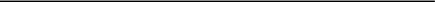 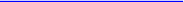 